Supplementary Material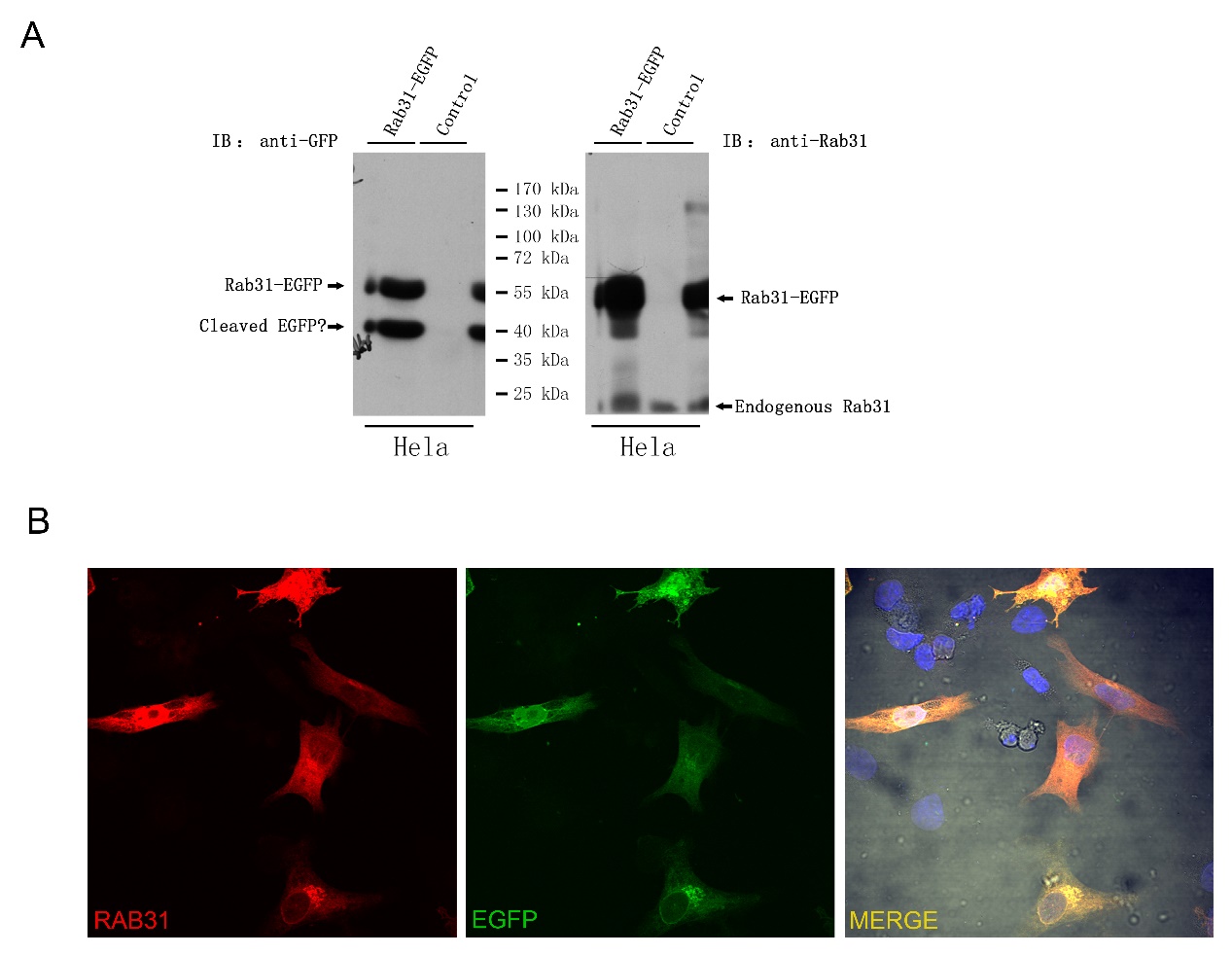 Supplementary figure 1.Validation of anti-RAB31 antibody. (A) Hela cells transiently transfected with RAB31-EGFP fusion protein. WB detection of EGFP and RAB31 showed increased expression of RAB31-EGFP, while native RAB31 remained comparable in the two groups. (B) Immunofluorescence staining of RAB31 in RAB31-EGFP transfected Hela cells.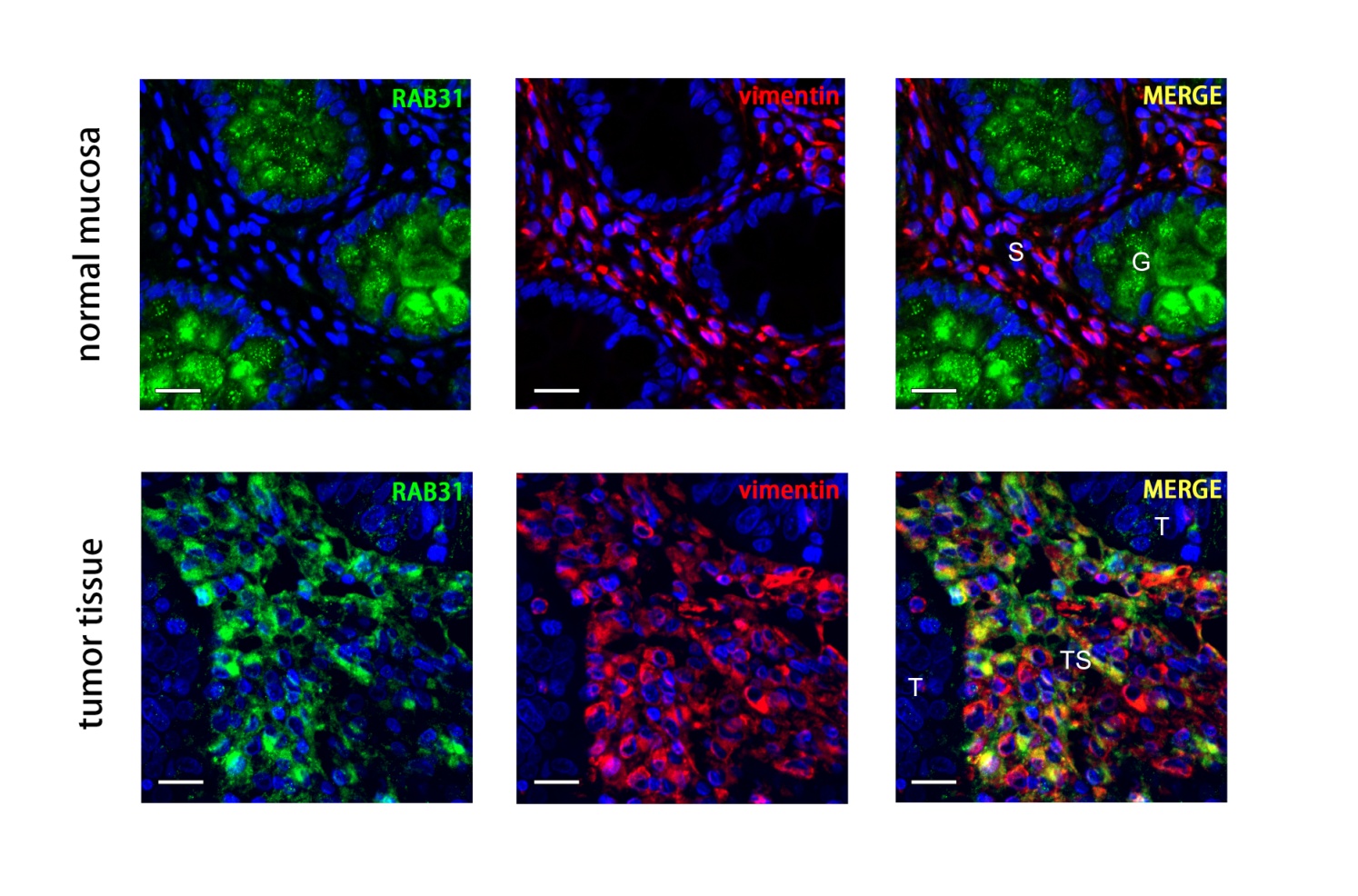 Supplementary figure 2.Co-staining of RAB31 and vimentin in colon cancer and paired normal tissue. RAB31 was detected in goblet cells and the tumor stroma, and was generally absent in tumor cells. Vimentin was detected in the stroma of both normal mucosa and tumor tissue. S: normal mucosa stroma, G: goblet cells, T: tumor cells, TS: tumor stroma.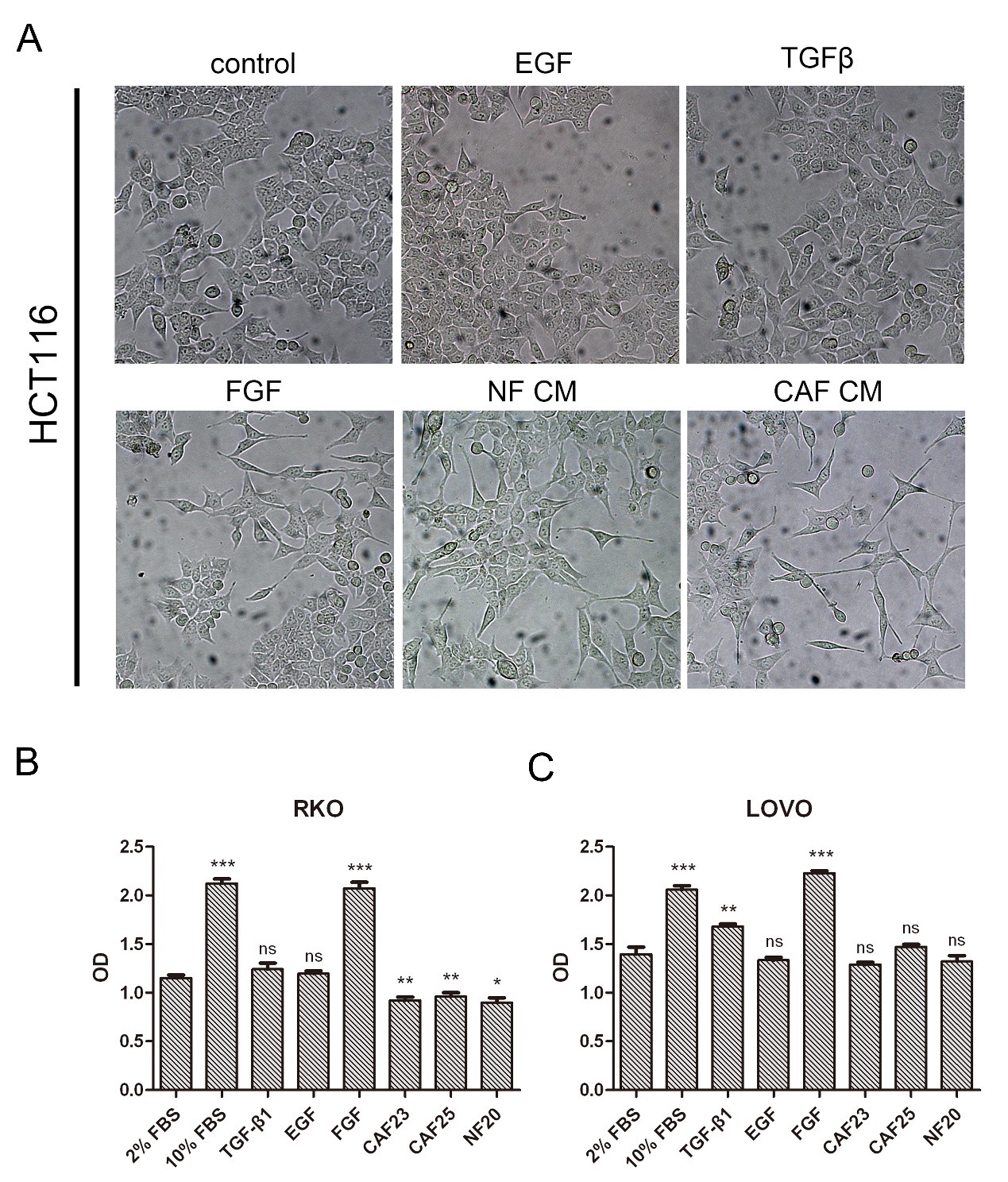 Supplementary figure 3.Effect of cancer associated fibroblast conditioned medium on colorectal cancer cell lines. (A) The colon cancer cell line HCT116 was treated with PBS, EGF, TGFβ, FGF, normal fibroblast conditioned medium or cancer associated fibroblast conditioned medium for 48 hours. The two fibroblast conditioned media and FGF induced morphological changes in HCT116 featuring increased protrusions and narrower bodies. (B and C) Proliferation of RKO and LOVO cells treated with different growth factors or fibroblast derived conditioned medium for 5 days measured by CCK-8 assay . Data shown as mean ± s.d. *P<0.05, **P<0.01, ***P<0.001, compared to 2% FBS; Statistical significance was determined by One-way ANOVA with Bonferroni post hoc test. 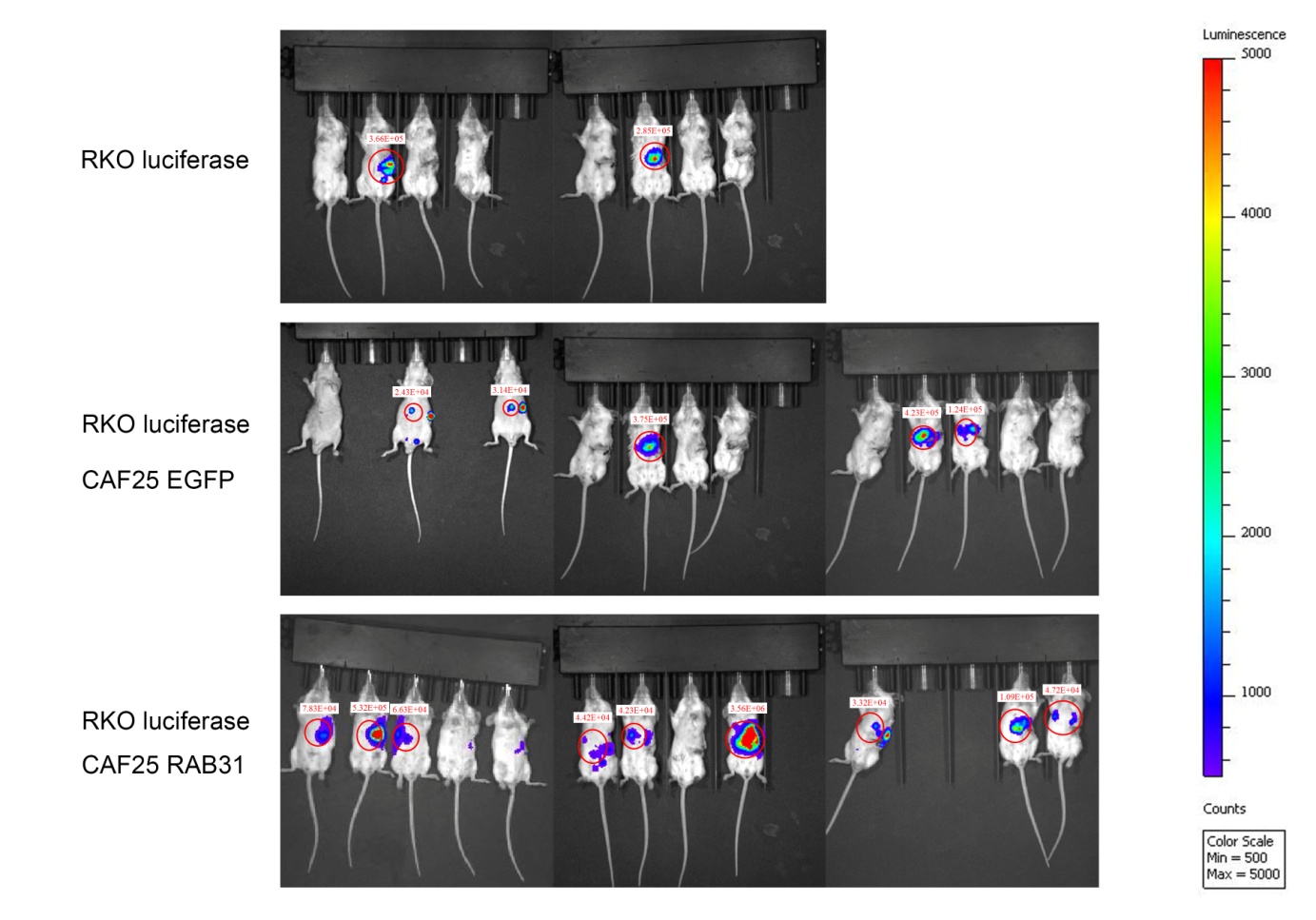 Supplementary figure 4.Imaging and quantification of bioluminescence of liver metastasis. 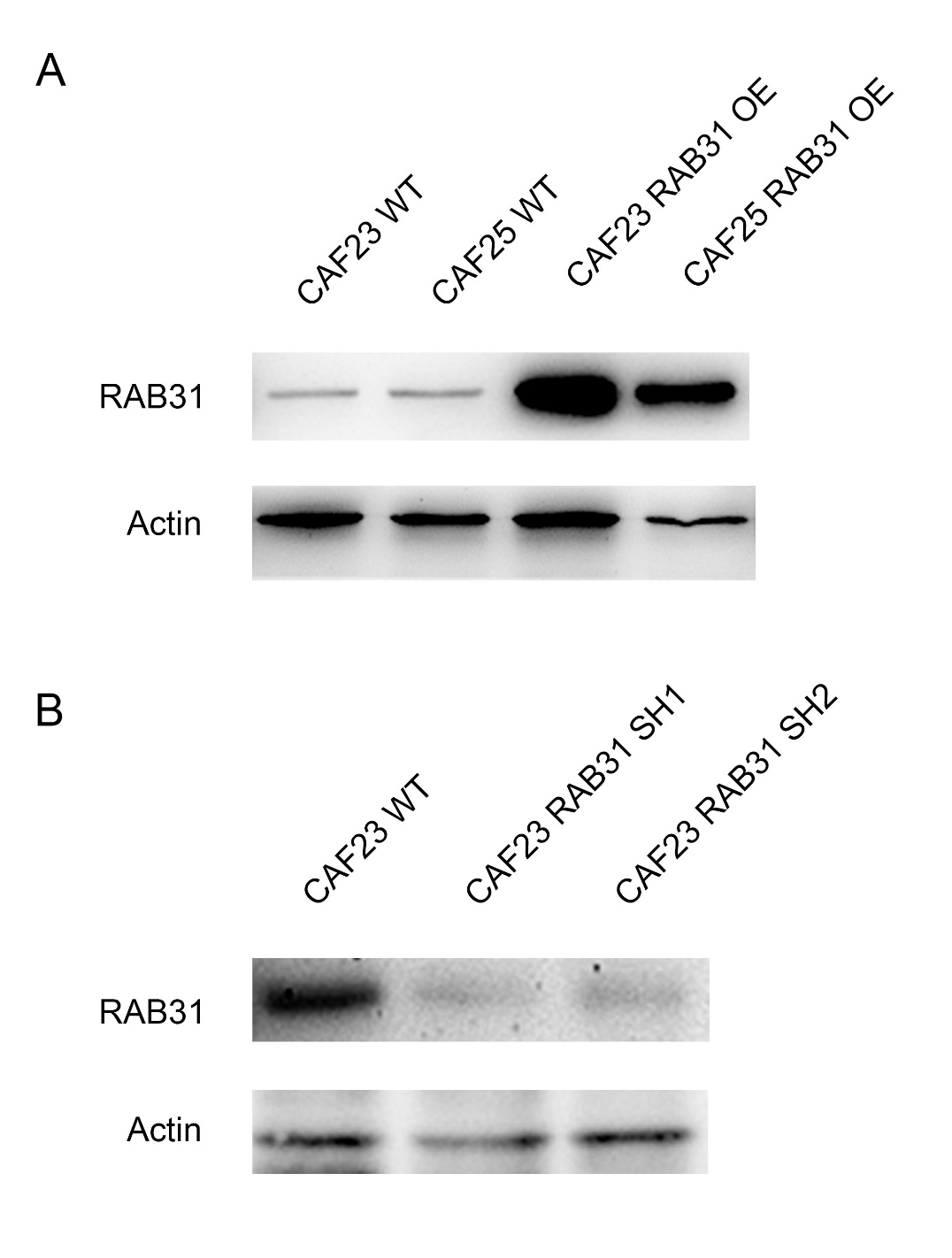 Supplementary figure 5.WB detection of RAB31 overexpression and knockdown in CAFs. (A) Stably expressed RAB31 in CAF23 and CAF25. (B) Stable knockdown of RAB31 in CAF23 by lentiviral transfection. SH1 and SH2 are two sh-lentivirus plasmid clones expressing the same shRNA sequence which were validated during plasmid construction. 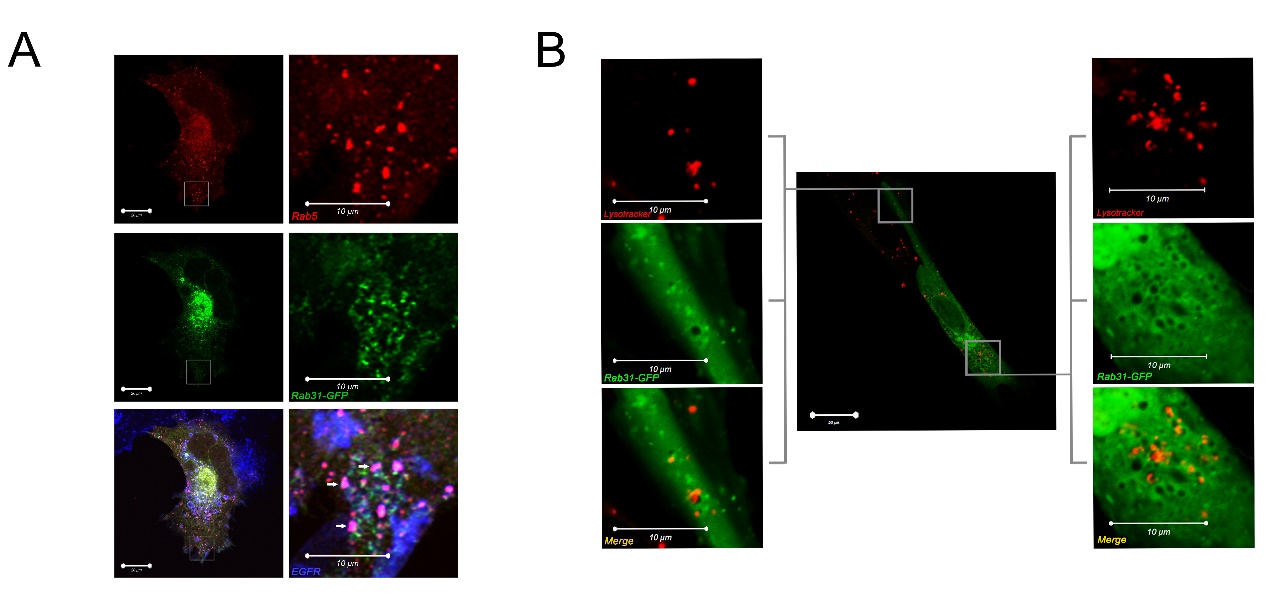 Supplementary figure 6.Subcellular colocalization of RAB31. (A) Primary CAFs transfected with RAB31-EGFP and RAB5-RFP, a RAB protein enriched in early endosomes, was treated with 20 ng/ml EGF treatment for 15 min. This treatment results in the internalization of EGFR into early endosomes, a common feature of receptor tyrosine kinases. Confocal imaging showed colocalization of immunofluorescence stained EGFR (blue) and RAB5 (red) which are purple clusters indicated by white arrows. No significant colocalization was observed between RAB31 and RAB5 or EGFR, suggesting that RAB31 is not enriched in early endosomes (B) Primary CAFs transfected with RAB31-EGFP and stained for lysosomes by lysotracker. Peripheral cytoplasmic RAB31 clusters did not colocalize with lysosomes.Supplementary figure 7.Results of cytokine antibody array. The value in each box is calculated by the blot density readings of RAB31 CAFs CM/EGFP CAFs CM. Gray boxes are insignificant blots, which lacks credibility. Purple boxes are significantly down regulated cytokines; Orange boxes are significantly upregulated cytokines.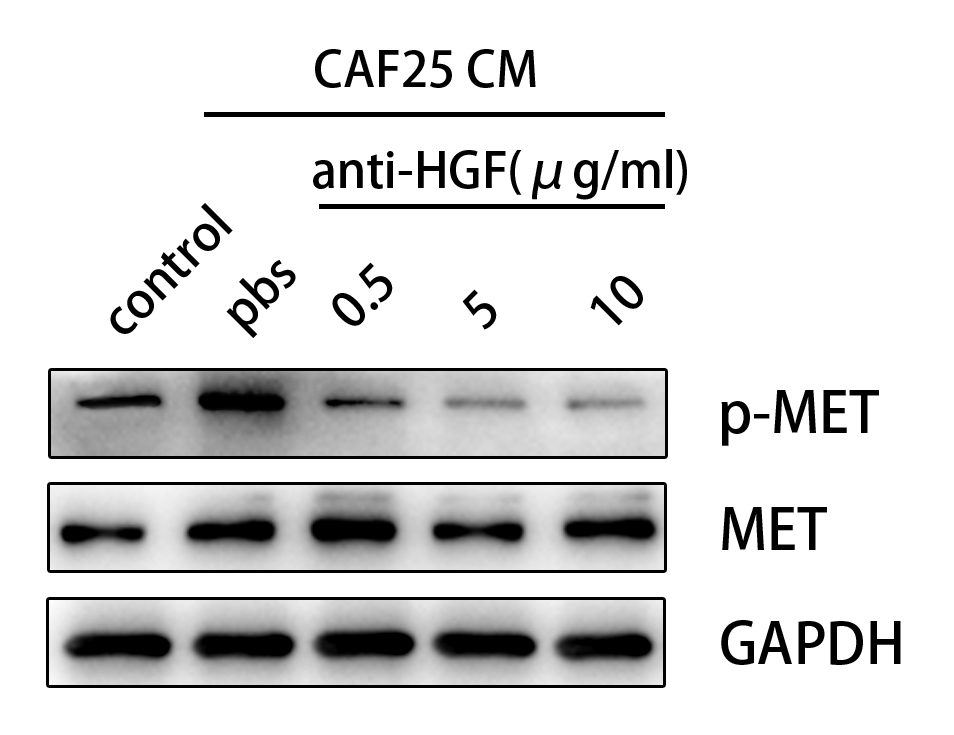 Supplementary figure 8.Neutralization of HGF from CAF25 CM. WB show that a concentration of 5 μg/ml anti-HGF polyclonal antibody reached maximum effect of inhibiting MET phosphorylation in RKO. Control refers to RKO in culture medium at 2% FBS.Table S1. Primers and Oligos used for Plasmid constructionTable S2. Primers for QPCRPos Pos Pos Pos Neg Neg ENA-78 GCSF GM-CSF RO GRO-α I-309 IL-1α IL-1β IL-2 IL-3 IL-4 IL-5 IL-6 IL-7 IL-8 IL-10 IL-12 p40/p70 IL-13  IL-15 IFN-γ MCP-1 MCP-2 MCP-3 MCSF MDC MIG MIP-1b MIP-1δ RANTES SCF SDF-1 TARC TGF-β1 TNF-α TNF-β EGF IGF-1 Angioge-nin Oncost-atin M Throm-bopoietin VEGF PDGF-BB Leptin BDNF BLC Ck β 8-1 Eotaxin Eotaxin-2 Eotaxin-3 FGF-4 FGF-6 FGF-7 FGF-9 Flt-3 Ligand Fractalk-ine GCP-2 GDNF HGF IGFBP-1 IGFBP-2 IGFBP-3 IGFBP-4 IL-16 IP-10 LIF LIGHT  MCP-4 MIF MIP-3α NAP-2 NT-3 NT-4 Osteop-ontin  Osteopr-otegerin PARC PIGF TGF-β2 TGF-β3 TIMP-1 TIMP-2 Pos Pos 1.48 1.19 1.02 0.97 //0.73 0.72 1.02 0.57 0.28 1.45 0.74 0.75 0.45 0.76 0.28 0.99 0.03 0.08 0.51 1.06 1.41 2.21 0.97 0.91 0.89 0.72 0.37 0.94 0.69 1.02 0.88 0.91 0.94 1.26 0.89 0.95 0.60 1.32 1.14 2.01 1.02 0.55 0.96 0.91 1.14 0.57 1.17 1.25 1.05 0.92 0.90 0.99 0.62 1.53 1.25 1.00 1.31 1.33 1.24 1.02 1.04 3.46 0.64 1.90 1.04 1.08 1.33 1.12 1.19 1.36 1.25 1.07 0.87 0.67 0.81 1.44 1.35 1.34 3.78 1.94 2.24 1.34 1.38 1.14 0.88 0.75 Primer sequence(5’-3’)RAB31 overexpressionForward  5’- GCCTCGAGAATGATGGCGATACGGG - 3’Reverse  5’- GCGGATCCACAGCACCGGCGGCTGG- 3’ RAB31 KnockdownForward Oligo  5’- CAGGTATGCACGCGTGAATTCGGAGTGCGACCTCTCAGATATTACTCGAGTAATATCTGAGAGGTCGCACTCCTTTTTTGAATTCTCGACCTCGAGACAA-3’Reverse Oligo  5’-TTGTCTCGAGGTCGAGAATTCAAAAAAGGAGTGCGACCTCTCAGATATTACTCGAGTAATATCTGAGAGGTCGCACTCCGAATTCACGCGTGCATACCTG-3’Met KnockdownForward Oligo  5’-CAGGTATGCACGCGTGAATTCGCTGTGAGAATATACACTTACCTCGAGGTAAGTGTATATTCTCACAGCTTTTTTGAATTCTCGACCTCGAGACAA-3’Reverse Oligo  5’-TGTCTCGAGGTCGAGAATTCAAAAAAGCTGTGAGAATATACACTTACCTCGAGTAAGTGTATATTCTCACAGCGAATTCACGCGTGCATACCTG-3’GenesPrimer sequence(5’-3’)IL6  Forward: 5’-ACTCACCTCTTCAGAACGAATTG-3’ Reversed: 5’-CCATCTTTGGAAGGTTCAGGTTG-3’CXCL8Forward: 5’-TTTTGCCAAGGAGTGCTAAAGA-3’ Reversed: 5’-AACCCTCTGCACCCAGTTTTC-3’ HGFForward: 5’-GCTATCGGGGTAAAGACCTACA-3’ Reversed: 5’-CGTAGCGTACCTCTGGATTGC-3’IGF-1Forward: 5’-GCTCTTCAGTTCGTGTGTGGA-3’Reversed: 5’-GCCTCCTTAGATCACAGCTCC-3’CTGFForward: 5’-CAGCATGGACGTTCGTCTG-3’Reversed: 5’-AACCACGGTTTGGTCCTTGG-3’ RAB31Forward: 5’-GGGGTTGGGAAATCAAGCATC-3’Reversed: 5’-GCCAATGAATGAAACCGTTCCT-3’GAPDHForward: 5’-AGAAGGCTGGGGCTCATTTG-3’Reversed: 5’-AGGGGCCATCCACAGTCTTC-3’